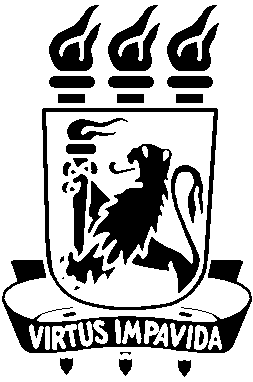 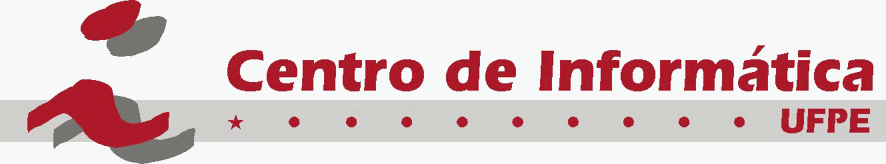 Universidade Federal de PernambucoGraduação em Ciência da ComputaçãoCentro de InformáticaAluno: Vitor Maciel Fontes (vmf@cin.ufpe.br)Orientador: Paulo Borba (phmb@cin.ufpe.br)16 de Setembro de 20111. IntroduçãoSoftware Product Lines (SPL) se refere a técnicas de Engenharia de Software para a criação de produtos de software que possuem um conjunto de funcionalidades similares, e que satisfazem uma demanda de mercado [1].Frequentemente, quando estas funcionalidades são implementadas, são utilizadas diretivas de pré-processamento para enclausurar o código relativo a cada uma delas [2]. Através destas diretivas, é permitido selecionar um conjunto de funcionalidades relativas a um determinado produto, sem precisar realizar alteração de código. [3] No entanto existe alguns problemas em relação a isto. Na maioria das vezes o código das funcionalidades possui dependência com outros trechos de código [6] e as diretivas sozinhas não oferecem nenhum suporte a detecção das dependências.Tomando o trecho de código a seguir:int x;

#ifdef A
m(x);
#endifA funcionalidade “A” tem claramente uma dependência da variável “x”. Alterando a funcionalidade mandatória, podemos quebrar a funcionalidade “A”. O conceito de Virtual Separation of Concerns (VSoC) [4] propõe uma forma de diminuir estes problemas, separando o código relativo a funcionalidades diferentes, seja escondendo ou colorindo de formas diferentes. Mas somente isso não resolve o problema e foi proposto a utilização de Emergent Interfaces [5].No entanto, estas EIs também apresentam problemas, elas não conseguem identificar vários casos de dependências. No exemplo acima, não conseguiria detectar dependência se a variável “x” acima fosse um atributo de classe. Estes casos não detectados diminuem a utilidade destas interfaces.2. ObjetivoEste trabalho se propõe a detectar mais dependências de código, através da utilização de Árvores Sintáticas Abstratas (ASTs) geradas pela ferramenta JDT do Eclipse.Posteriormente, o resultado deste trabalho será implantado na ferramenta CIDE EI [5], que faz uso de VSoC através de cores.3. Estrutura do TGIntroduçãoProblemaObjetivoConceitosDiretivas de pré-processamentoVirtual Separation of ConcernEmergent InterfacesImplementaçãoÁrvores Sintáticas AbstratasJDTVisitorConclusãoPrincipais ContribuiçõesTrabalhos Futuros4. CronogramaReferências [1]  P. Clements and L. Northrop. Software Product Lines: Prac- tices and Patterns. Addison-Wesley, 2002. [2]  V. Alves, P. M. Jr., L. Cole, P. Borba, and G. Ramalho. Extracting and Evolving Mobile Games Product Lines. In Proceedings of the 9th International Software Product Line Conference (SPLC’05), volume 3714 of LNCS, pages 70–81. Springer-Verlag, September 2005. [3] K. Pohl, G. Bockle, and F. J. van der Linden. Software Product Line Engineering. Springer, 2005.[4] Ka ̈stner, S. Apel, and M. Kuhlemann. Granularity in Soft- ware Product Lines. In Proceedings of the 30th International Conference on Software Engineering (ICSE’08), pages 311– 320, New York, NY, USA, 2008. ACM.[5] M. Ribeiro, H. Pacheco, L. Teixeira, P. Borba. Emergent feature modularization. In Proceedings of the ACM international conference companion on Object oriented programming systems languages and applications companion, SPLASH’10, pages 11–18, New York, NY, USA, 2010. ACM.[6] M. Ribeiro, F. Queiroz, P. Borba, T. Toledo, C. Brabrand, S. Soares. On the Impact of Feature Dependencies when Maintaining Preprocessor-based Software. In 10th International Conference on Generative Programming and Component Engineering (GPCE 2011), Portland, Oregon, USA, October 2011.Data e assinaturas16 de Setembro de 2011Paulo Henrique Monteiro Borba(Orientador)Vitor Maciel Fontes(Aluno)MêsMêsMêsMêsMêsMêsMêsMêsMêsMêsMêsMêsMêsMêsMêsMêsAtividadeSetembroSetembroSetembroSetembroOutubroOutubroOutubroOutubroNovembroNovembroNovembroNovembroDezembroDezembroDezembroDezembroEstudo da Bibliografia e Estado da Arte.ImplementaçãoEscrita do relatórioPreparação da apresentação oral